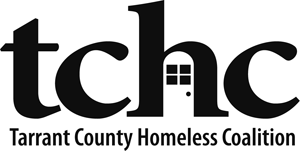 Fort Worth/ Arlington/ Tarrant County Continuum of Care TX-601TDHCA 2019 Emergency Solutions Grants Program (ESG)Application for Local Competition
APPLICATION DEADLINE:		July 2, 2019 at 5:00 pm (CST)FUNDS AVAILABLE:			$597,993MINIMUM GRANT:			$50,000MAXIMUM GRANT:			$300,000 ($345,000 if asking for HMIS & admin)PROJECTS STARTUP:		October 1, 2019GRANT SERVICE AREA:		Tarrant and Parker Counties, TexasTable of ContentsIntroduction	2TDHCA NOFA: Incorporation and Annotations	2Summary	2Eligible Applicant Organizations	3Service Areas	4Timeline	4Award Period and Contract Period	5Award Amounts	5Match Requirements	6Application Review Process	7Ranking of Applications	7Selection of Awardees and Allocation of Funds	9Questions and Supplemental Information	9Funding Recommendation & Notification	9Appeals Process for ESG Allocation Decisions	10Appendix 1: Definitions for Proposed Outcomes	10IntroductionIn 2014 the Fort Worth/ Arlington/ Tarrant County Continuum of Care (also referred to by its HUD ID, “TX-601”) was selected by the Texas Department of Housing and Community Affairs (TDHCA) to conduct a pilot program for local Continuum of Care distribution and administration of HUD Emergency Solutions Grant (ESG) program dollars provided by formula to the State of Texas.  Tarrant County Homeless Coalition was selected by TX-601 to serve as its ESG Coordinator.  TCHC has been selected to host the local competition for TX-601 to establish funding decisions from TDHCA for the Federal Fiscal Year 2019 ESG program.  TDHCA will distribute $597,993.00 for programs that will run from October 1, 2019 – September 30, 2020.The funding available under this Application is provided to TX-601 on conditions prescribed by TDHCA; consequently, many of the documents, terms, application forms, and procedures included in this Application were originally developed or referenced by TDHCA as part of their Notice of Funding Availability (NOFA). TDHCA NOFA: Incorporation and AnnotationsThis Application incorporates the Emergency Solutions Grant Notice of Funding Availability Federal Fiscal Year 2019 published by the Texas Department of Housing and Community Affairs (TDHCA).  While referencing the unique status of TX-601, the TDHCA NOFA is concerned primarily with the direct distribution of funding to applicants; therefore, TCHC is providing the following annotations to clarify the applicability of the State’s NOFA to the local Application and provide comments. The TDHCA NOFA is available on the TCHC website:http://www.ahomewithhope.org/funding-opportunitiesSummary The Emergency Solutions Grants (ESG) is funding for street outreach, emergency shelter, homeless prevention, rapid re-housing, Homeless Management Information System (HMIS), and Administration. The ESG program purposes (https://www.hudexchange.info/esg/esg-requirements) are to:Engage homeless individuals and families living on the street;Improve the number and quality of emergency shelters for homeless individuals and families;Help operate these shelters;Provide essential services to shelter residents;Rapidly re-house homeless individuals and families; andPrevent families and individuals from becoming homeless.The TX-601 Board of Directors has adopted policies and procedures for ESG. The policies and procedures are available on the TCHC website. The TX-601 Board of Directors has adopted a Strategic Work Plan for 2020 and includes the following strategic goals for the CoC:Effective Response System- Build an effective and efficient housing crisis system of care.Data Driven Solutions- Better understanding of scope and need through data analysis and data sharing. Housing Focused- Ensure adequate housing stock and access for those at risk of or experiencing homelessness.Engaged Community- Increase knowledge and community response around the issue of homelessness.  Committed Resources- Maximize resources by strengthening commitment to support community members at risk of or experiencing homelessness.Applicants proposing activities through this Application should not apply to TDHCA. TDHCA will not review ESG Applications for activities in CoC regions that have Local Competitions. The Contract Term for funds awarded under this NOFA will be 12 months, and is anticipated to start in the fall of 2019, subject to receipt of adequate funding and any additional terms and conditions from the U.S. Department of Housing and Urban Development (HUD).   Applicants must familiarize themselves with all the applicable state and federal rules that govern the ESG Program. The availability and use of ESG funds are subject, but not limited to the following:  i) State rules under Title 10, Part 1, Chapter 1, Chapter 2 and Chapter 7, Subchapter A; and Subchapter C of the Texas Administrative Code, and for Units of Local Government, the Uniform Grant Management Standards (UGMS) as outlined in Chapter 783 in the Texas Local Government Code (collectively, the ESG State Rules); and ii) Federal laws and regulations including the Homeless Emergency Assistance and Rapid Transition to Housing Act (42 U.S.C. §11302 et. seq.), as amended; the HUD regulations codified in 24 Code of Federal Regulations (CFR) Part 576; 24 CFR Part 58, for environmental requirements; 2 CFR Part 200 for Uniform Administrative Requirements; 24 CFR §135.38 for Section 3 requirements; and 24 CFR Part 5, Subpart A for fair housing (collectively, the Federal Rules and Regulations).  Capitalized terms in this NOFA have the meanings defined herein or as defined in ESG State Rules or the Federal Rules and Regulations. 
The timeline in the TDHCA ESG NOFA is not applicable to the TCHC Application.  The timeline for this Application is posted on the TCHC website: http://www.ahomewithhope.org/funding-opportunities.  Any revisions to the timeline will be posted to the webpage; therefore, applicants are advised to check the website for updates.
Eligible Applicant OrganizationsThe following organizations submitted complete Intent to Apply forms before the required deadline and are eligible to apply in response to this Application:The Salvation Army – Mabee CenterHands of HopeArlington Urban MinistriesSafeHaven of Tarrant CountyThe Salvation Army – ArlingtonPresbyterian Night ShelterHearts Full of LoveCenter for Transforming LivesLegUpArlington Life ShelterService Areas The allowable service area for ESG funds include Tarrant and Parker Counties for this Local Competition. A subrecipient may not use its ESG award for client activities outside the CoC region it applied in. For more information, refer to the TDHCA NOFA. Timeline*Subject to availability of funds from HUDApplicationsEligible applicant organizations can apply for ESG by submitting an Application to TCHC. The Applicant may not Subgrant funds but may Subcontract for the provision of services. Such Subcontracts are subject to applicable procurement requirements. An Applicant must submit a completed Application, required documentation, and associated application materials, as described in this Application and as detailed in the 2019 ESG Application Submission Procedures Manual (ASPM). All scanned copies must be scanned in accordance with the guidance provided in the ASPM.All Application materials including the TDHCA ESG NOFA, program guidelines, and Federal Rules and Regulations and ESG State Rules are available on the Department’s website at https://www.tdhca.state.tx.us/home-division/esgp/applications.htm. Applications will be required to adhere to the threshold requirements in effect at the start of the Application acceptance period. The Application must be on Application forms published online on the TCHC website and have been provided by the Department which cannot be altered or modified, and must be in final form before they are submitted to TCHC. The following documents and materials are required as noted as part of this Application and can be found on the TCHC website. These documents cannot be changed and should be submitted in the original format. Applications with incomplete or missing documents will be considered as incomplete. Application Submission Procedures Manual (PDF) –provides information on completing and submitting forms below, AND includes required attachmentsVolume 1: Threshold (XLS) - REQUIREDVolume 2: Uniform Scoring (XLS) - REQUIREDVolume 3: Street Outreach (XLS)Volume 4: Emergency Shelter (XLS)Volume 5: Homelessness Prevention (XLS)Volume 6: Rapid Rehousing (XLS)Attachment A: CoC Consultation (PDF) – REQUIREDAttachment B:  Written Standards Certification (PDF) – REQUIREDAttachment C:  Termination Policy (PDF) – REQUIREDAttachment D: ESG Applicant Certifications (PDF) – REQUIREDAttachment F: Local Government Approval of Shelter Activities (PDF)Attachment G: CoC Collaboration (PDF) – REQUIREDTCHC Narratives (below) – REQUIRED; TNR, Calibri or Arial in size 12 font; 1inch margins; header with agency name; page numbersOne copy of the Application in EXCEL format, and one copy of the Application including all attachments in PDF format must be received electronically by TCHC at tchc@ahomewithhope.org by the Application deadline. Both EXCEL and PDF formats must be submitted to constitute an Application. TEN (10) PDF hard copies of all application materials must be received by TCHC at 300 S. Beach Street, Fort Worth, TX 76105 by the deadline. Instructions for how to submit the Applications are described in the ASPM. Applicants should note that Applications are to be submitted to TCHC and not TDHCA.Award Period and Contract Period The performance period for funds awarded under this Application is for one year and intended to run from October 1, 2019 – September 30, 2020 subject to receipt of adequate funding from HUD to TDHCA. For this application, Applicants should set performance measures and budgets for a twelve-month cycle for PY 2019 between October 1, 2019 and September 30, 2020. Given the short window to launch new programs, applicants are encouraged to plan performance outcomes and budgets with care.Award Amounts TX-601 has been allocated $597,993.00. TCHC will earn a fee for serving as the ESG Coordinator for FY2019; however, that amount does not come out of the total that was allocated to TX-601.The 60% cap on Street Outreach and Emergency Shelter activities applies to TX-601 as a whole and not to any one applicant within the Continuum of Care. ESG Administrative Funds cannot exceed 3% of the total Program Participant services for an Applicant, and HMIS fees cannot exceed 12% of the total budget for an Applicant. The minimum grant application for the TX-601 competition is $50,000 per year. The maximum grant application for the TX-601 competition is $345,000 per year.If additional funds become available through deobligated amounts from an award made under the allocation formula or program income generated from an award made under the allocation formula, the funds will be offered to the ESG Subrecipients with active Contracts with the highest expenditure rate, as of the most recent Monthly Expenditure Report. These funds will be offered first to the ESG Subrecipients within the CoC region from which the additional funds became available, and then available statewide. The funds may increase the Contract of an ESG Subrecipient one time by up to 25% of the original Contract amount. Upon Board Approval, TDHCA may elect to reallocate retained funds by this method.Match Requirements ESG Subrecipients must match their award amount with an equal or greater amount of resources from other than ESG funds. ESG Applicant organizations must demonstrate access to resources that may be used as match after the start date of the grant award. Matching funds used for this ESG project may not be used to match any other project or grant. Eligible Sources of MatchMatching contributions may be obtained from any source, including Federal sources other than the ESG program, as well as state, local, and private sources. However, the following requirements apply to matching contributions from a Federal source of funds: The Subrecipient must ensure the laws governing any funds to be used as matching contributions do not prohibit those funds from being used to match ESG funds; and  If ESG funds are used to satisfy the matching requirements of another Federal program, then funding from that program may not be used to satisfy the matching requirements as described in 24 CFR §576.201.  The funds may come from other public or private sources. Applicants may comply with this requirement by providing matching funds directly through cash or non-cash contributions.  Recognition of Matching Contributions  In order to meet the matching requirement, the matching contributions must meet all requirements that apply to the ESG funds provided by HUD, except for the expenditure limits in 24 CFR §576.100.  The matching contributions must be provided after the start of the date that TDHCA receives the grant agreement from HUD.  To count toward the required match for the Applicant’s contract period, contributions must be expended during the contract period. Contributions used to match a previous ESG grant may not be used to match a subsequent ESG grant. Contributions that have been or will be counted as satisfying a matching requirement of another Federal grant or award may not count as satisfying the matching requirement of this section. Additional information regarding match can be found in the TDHCA ESG NOFA, TDHCA ESG ASPM or on HUD’s ESG FAQ related to match sources.Application Review Process The “Application and Review Process” section of the NOFA is not applicable to the TCHC Application. Any award of funds made by TX-601 will be null and void if an applicant is determined by TDHCA to be ineligible for participation. Threshold review will include an analysis of the agency-provided audit and budget. The Allocations Committee reserves the right to reject any application that has audit or budget concerns that could impinge on the ability of the applicant to perform under the terms of the contract.TCHC, or the TX-601 Allocations Committee, may contact an applicant to clarify application content or cure deficiencies. Communications between applicants and the Allocations Committee will be exclusively through TCHC. Unsolicited information will not be considered.  Ranking of Applications The “Ranking of Applications” section of the TDHCA ESG NOFA is not applicable to the TCHC Application. The Allocations Committee, appointed by the Continuum of Care Board of Directors will evaluate applications utilizing the same scoring criteria and point scale from the 2017 competition.Selection of Awardees and Allocation of FundsThe ESG Coordinator has developed this Application that describes the application threshold and ranking criteria that will be utilized in the ranking of projects. The ESG Coordinator will facilitate two closed meetings of the Allocations Committee for the purposes of reviewing and ranking applications. The Allocations Committee will undertake in order the following steps:Rank applications by scoreFund applications in rank order until;All funds are allocated; orThe combination of Street Outreach allocations and Emergency Shelter allocations equals 60% of available funds ($358,795.00)To fully utilize all available funds, the Allocations Committee may adjust application budgets (up or down) to achieve a distribution it believes will make the most positive impact on the CoC-wide effort to address homelessness.Questions and Supplemental InformationAs noted in the Funding Announcement and Intent to Apply Instructions, TCHC has established a webpage to serve as the official repository of information about the local application process and competition.  Clarifications and corrections to the Application may be added to the website until 07/01/2019 at 12:00:00 PM; therefore, applicants are encouraged to submit their applications only after they have reviewed any supplemental information added to the webpage prior to this cutoff time for posting. The webpage address is: http://www.ahomewithhope.org/funding-opportunities.Questions about the Application should be submitted by email to tchc@ahomewithhope.org.  Please include “ESG-19” in the subject line. As noted above, questions may be submitted until 07/01/19 at 12:00 PM.Funding Recommendation & NotificationThe Allocations Committee will review and rank applications and make funding recommendations.  TCHC will prepare the allocation decision as instructed by the Allocations Committee. TX-601 is the final local decision-making body and will notify TDHCA of the funding recommendations.TCHC will be charged with communicating any budget or performance adjustments to applicants. Funding recommendations will be announced to applicants and posted on the TCHC website (www.ahomewithhope.org/funding-opportunities) after the Allocations Committee has finalized their recommendation. Once TDHCA has approved the funding recommendations, TCHC will notify the applicants and post the final funding announcement on the TCHC website. Appeals Process for ESG Allocation DecisionsTCHC has established requirements for the form and manner of submissions for appeals from organizations seeking ESG funding through the ESG Coordinator. Failure to follow the procedures or meet the deadlines established in this process may result in denial of the appeal.Who may appeal:  Eligible applicant organizations that submitted an application to TCHC and met proposal submission requirements by the established deadline that were not awarded funds by the TX-601 Allocations Committee.  Not later than the seventh day after the Appealing Party has been notified of the ESG Coordinator’s decision, the Appealing Party must file a written appeal with TCHC. The written appeal must include specific information relating to the disposition of the application. The Appealing Party must specifically identify the grounds for the Appeal based on the disposition of the application. TCHC will convene the Allocations Committee to review the appeal. The Allocations Committee will respond in writing to the Appeal not later than the fourteenth day after the date of receipt of the Appeal. The Allocations Committee will send the final decision to the CoC Board of Directors for approval.Appeals not submitted in accordance with this section will not be considered by the Allocations Committee.Appendix 1: Definitions for Proposed OutcomesFor the purpose of the FY2019 ESG Application:Persons to be Placed in Temporary or Transitional Housing Destinations refer to the persons who at program exit are projected to be placed in any of the following destinations:Foster care home or foster care group home,Emergency shelter, including hotel or motel paid for with emergency shelter voucher,Hotel or motel paid for without emergency shelter voucher, Moved from one HOPWA funded project to HOPWA TH,Safe Haven,Staying or living with family, temporary tenure (e.g., room, apartment or house), ORTransitional housing for homeless persons (including homeless youth).Persons with the following destinations should NOT be included under Persons to be Placed in Temporary or Housing Destinations: Hospital or other residential non-psychiatric medical facilityPsychiatric hospital or other psychiatric facilitySubstance abuse treatment facility or detox centerDeceasedJail, prison or juvenile detention facilityPlace not meant for habitation (e.g., a vehicle, an abandoned building, bus/train/subway station/airport or anywhere outside Other With no exit interview completed Client doesn’t know Client refusedPersons to be Placed in Permanent Housing Destinations refer to the persons who at program exit are projected to be placed in any of the following destinations:Long-term care facility or nursing home,Moved from one HOPWA funded project to HOPWA PH,Permanent housing for formerly homeless persons (such as: CoC project; or HUD legacy programs; or HOPWA PH),Staying or living with family, permanent tenure.
Persons with the following destinations should NOT be reported under Persons to be placed in Permanent Housing Destinations: Hospital or other residential non-psychiatric medical facilityPsychiatric hospital or other psychiatric facilitySubstance abuse treatment facility or detox centerDeceasedJail, prison or juvenile detention facilityPlace not meant for human habitation (e.g., a vehicle, an abandoned building, bus/train/subway station/airport or anywhere outside Other With no exit interview completed Client doesn’t know Client refusedTo project the Persons with non-cash benefits at program exit, project the persons expected to have received at program exit any the following Non-Cash Benefits listed in section 4.3 of the HMIS Data Standards:Supplemental Nutrition Assistance Program (SNAP)Special Supplemental Nutrition Program for Women, Infants, and Children (WIC)TANF Child Care servicesTANF Transportation servicesOther TANF-funded servicesSection 8, public housing, or other ongoing rental assistanceTemporary rental assistanceOther sourceTo project the Persons with higher Income at program exit project the persons expected to have earned income from any of the following Income Sources listed in section 4.2 of the HMIS Data Standards from August 2014:Earned Income (i.e. employment income)Unemployment InsuranceSupplemental Security Income (SSI)Social Security Disability Income (SSDI)VA Service-Connected Disability CompensationVA Non-Service-Connected Disability PensionPrivate disability insuranceWorker's compensationTemporary Assistance for Needy Families (TANF)Retirement Income from Social SecurityPension or retirement income from a former jobChild supportAlimony or other spousal supportOther sourceTDHCA 2019/2020 Emergency Solutions Grant Program - TCHC CompetitionTDHCA 2019/2020 Emergency Solutions Grant Program - TCHC CompetitionTDHCA 2019/2020 Emergency Solutions Grant Program - TCHC Competition#Action/ Deadline/ EventDate1Submission of ESG Coordinator Process for Application marketing, intake, scoring, and selectionMay 15, 20192Funding Award from TDHCAJune 5, 20193Deadline for submission of completed Pre-Application/Intent to ApplyJune 6, 20194Intent to Apply Follow-UpJune 7, 20195Application for Local Competition Issued and Posted to TCHC websiteJune 10, 2019 6Submission of Application to be utilized by Applicants when applying for funding in the local competitionJune 14, 20197Application Workshop and Collaboration SessionJune 18, 20198Last day that corrections and clarifications about the Application and application will be posted to TCHC websiteJuly 1, 20199Applications DueJuly 2, 201910Previous Participation Review materials due to TCHC                      July 2, 201911Previous Participation Review forms due to TDHCAJuly 10, 201912Public briefing for the Allocations CommitteeWeek of July 8, 201913Allocations Committee Meeting - Closed Meeting        Week of July 15, 2019 14Allocations Committee Funding Recommendations Announced Week of July 15, 201915 Deadline to Submit Attachment F (if applicable)Week of July 23, 201916Notify TDHCA of funding recommendationsAugust 23, 201917Contract ExecutionTBD18Contract Start DateOctober 1, 2019*Scoring CategoryMeasurementPoints AvailablePoints Awarded by AC1Completeness of ApplicationChecklist scored by TCHC staff (see the ASPM for required forms and documents)51Completeness of ApplicationMaximum points will be awarded for timely submission and completeness of all required forms and documents.52CoC Priorities & Program PurposesNarrative A: Identify the CoC Goals your program proposes to address and how they achieve the program purposes of the Emergency Solutions Grant. (page 3)202CoC Priorities & Program PurposesUp to 10 points awarded to applicants who clearly demonstrate the inclusion of one stated CoC Goal.  Maximum points will be awarded to applicants who clearly demonstrate the inclusion of 2 or more goals and purposes.203Coordination with Existing ProgramsNarrative B: Describe the coordination of your proposed program with services provided by other agencies (referrals are not sufficient) and how the coordination will improve the lives of your clients as measured by your program outcomes.203Coordination with Existing ProgramsMaximum points will be awarded to applicants who clearly articulate a specific collaboration and how the benefit of the collaboration can be measured in terms of client improvement. (A list of services offered by partner agencies would not be sufficient.)204Program Design, Targeting, Methodology, Best Practices and InnovationNarrative C: Provide a highly descriptive narrative of the activities and services funded by the project. Who will be served by the project, what strategies will you use to identify and target services to these households? What best practices or innovations will be utilized in the project? How will you measure the positive impact this program will have on the lives of persons served? 204Program Design, Targeting, Methodology, Best Practices and InnovationUp to 5 points awarded to applicants who clearly describe the core functions and purpose of the program and identify what makes your program unique in the community.Up to 5 points awarded to applicants who clearly describe strategies used to identify clients and target services.Up to 10 points awarded to applicants who clearly demonstrate best practices that will be incorporated into daily functions.205Performance Outcome Goals and Cost Per Household ServedBudget and Outcomes Forms: assessment will be reasonableness and value; and, Narrative D: Why do you believe the value of the services provided is appropriate? 105Performance Outcome Goals and Cost Per Household ServedMaximum points will be awarded to applicants who best describe why the services they propose to deliver at the cost for which they propose to deliver them represent the best use of public funds. 106Reasonable Accommodation Narrative E: Please attach your agency’s reasonable accommodation policy. If your agency does not have a reasonable accommodation policy, describe the process used to request an accommodation including when would a client request reasonable accommodations; which staff would review the request and how the accommodation will be fulfilled? 56Reasonable Accommodation Maximum points will be awarded to applicants who attach their reasonable accommodation policy; or, applicants who best describe the process used to request the accommodation. 57Capacity to ReportNarrative F: Describe how your agency will be able to collect reports from partner agencies and submit timely, accurate reports to TDHCA that provide performance measures, outcomes of clients, and expenditures. 107Capacity to ReportMaximum points will be awarded to applicants who best describe their capacity to report including how they will be able to deliver timely, accurate reports to the respective recipient that provide performance measures, outcomes of clients, and expenditures.108Match DocumentationVerification of Match Commitment: Excel match documentation is complete and matching funds greater than or equal to the amount of requested ESG funds has been documented.*TCHC will score this item*59Agency Experience, Capacity and Performance Outcomes with Federal Grant ProgramsNarrative G: Provide a detailed summary of the specific experience the agency has had with federal grants for the same or comparable program including sources, amounts and performance outcomes of those grants.  If the agency has no federal grant history, please provide relevant experiences with other grants including sources, amounts, incomes and reporting requirements.59Agency Experience, Capacity and Performance Outcomes with Federal Grant ProgramsMaximum points will be awarded to applicants who clearly demonstrate successful use and outcomes of federal or private funds for the same or highly comparable program type. If prior funds have been recaptured, please explain.5Total Points100Owned by client, no ongoing housing subsidy, Owned by client, with ongoing housing subsidy, Rental by client, no ongoing housing subsidy, Rental by client, with VASH housing subsidy, Rental by client, with GPD TIP housing subsidy, Rental by client, with other ongoing housing subsidy, Residential project or halfway house with no homeless criteria, OR